NGHỊ ĐỊNHQUY ĐỊNH CHI TIẾT MỘT SỐ ĐIỀU CỦA LUẬT DU LỊCHCăn cứ Luật tổ chức Chính phủ ngày 19 tháng 6 năm 2015;Căn cứ Luật Du lịch ngày 19 tháng 6 năm 2017;Theo đề nghị của Bộ trưởng Bộ Văn hóa, Thể thao và Du lịch;Chính phủ ban hành Nghị định quy định chi tiết một số điều của Luật Du lịch.Chương INHỮNG QUY ĐỊNH CHUNGĐiều 1. Phạm vi điều chỉnhNghị định này quy định chi tiết một số điều của Luật Du lịch về điều tra, đánh giá, phân loại tài nguyên du lịch; biện pháp bảo đảm an toàn cho khách du lịch đối với những sản phẩm du lịch có nguy cơ ảnh hưởng đến tính mạng, sức khỏe của khách du lịch; điều kiện công nhận điểm du lịch, khu du lịch; ký quỹ kinh doanh dịch vụ lữ hành; cấp, cấp đổi, cấp lại, thu hồi biển hiệu phương tiện vận tải khách du lịch; điều kiện tối thiểu về cơ sở vật chất kỹ thuật và dịch vụ phục vụ khách du lịch của cơ sở lưu trú du lịch và nguồn hình thành Quỹ hỗ trợ phát triển du lịch.Điều 2. Đối tượng áp dụng1. Cơ quan, tổ chức, cá nhân Việt Nam hoạt động du lịch trên lãnh thổ Việt Nam và ở nước ngoài.2. Tổ chức, cá nhân nước ngoài hoạt động du lịch trên lãnh thổ Việt Nam.3. Cơ quan quản lý nhà nước về du lịch, cơ quan khác, tổ chức, cá nhân, cộng đồng dân cư có hoạt động liên quan đến du lịch.Chương IIĐIỀU TRA, ĐÁNH GIÁ, PHÂN LOẠI TÀI NGUYÊN DU LỊCHĐiều 3. Điều tra tài nguyên du lịch1. Bộ Văn hóa, Thể thao và Du lịch quyết định điều tra tổng thể tài nguyên du lịch. Căn cứ nhu cầu thực tiễn hoặc theo đề nghị của Ủy ban nhân dân cấp tỉnh, Bộ Văn hóa, Thể thao và Du lịch quyết định điều tra bổ sung để cập nhật thông tin về tài nguyên du lịch.2. Thời gian thực hiện điều tra do Bộ Văn hóa, Thể thao và Du lịch chủ trì, phối hợp với Ủy ban nhân dân cấp tỉnh quyết định.Điều 4. Nội dung cơ bản trong điều tra tài nguyên du lịch1. Thông tin chung về tài nguyên du lịch: Tên gọi, vị trí, phạm vi, diện tích đất, (đất có) mặt nước đang sử dụng, chủ thể quản lý, sử dụng.2. Hiện trạng khai thác và sử dụng tài nguyên du lịch.3. Đặc điểm, tính chất của tài nguyên du lịch.4. Giá trị của tài nguyên du lịch.Điều 5. Đánh giá, phân loại tài nguyên du lịch1. Căn cứ kết quả điều tra, tài nguyên du lịch được đánh giá về giá trị, sức chứa, mức độ hấp dẫn, phạm vi ảnh hưởng và khả năng khai thác phục vụ phát triển du lịch.2. Căn cứ kết quả đánh giá, tài nguyên du lịch quy định tại Điều 15 Luật Du lịch được phân loại thành tài nguyên du lịch cấp quốc gia và tài nguyên du lịch cấp tỉnh.Điều 6. Trách nhiệm của các bộ, cơ quan ngang bộ, Ủy ban nhân dân cấp tỉnh1. Trách nhiệm của Bộ Văn hóa, Thể thao và Du lịch:a) Chủ trì, phối hợp với Ủy ban nhân dân cấp tỉnh, các bộ, cơ quan ngang bộ có liên quan xây dựng kế hoạch, phương án điều tra tài nguyên du lịch phù hợp với chiến lược phát triển du lịch, có trọng tâm, trọng điểm. Phương án điều tra có sử dụng toàn bộ hoặc một phần kết quả điều tra có liên quan đến tài nguyên du lịch do Ủy ban nhân dân cấp tỉnh và các cơ quan nhà nước quản lý chuyên ngành đã thực hiện;b) Phối hợp với Ủy ban nhân dân cấp tỉnh triển khai thực hiện kế hoạch, phương án điều tra tài nguyên du lịch;c) Tổng hợp kết quả điều tra, tổ chức đánh giá, phân loại tài nguyên du lịch;d) Công bố và lưu trữ kết quả điều tra, đánh giá, phân loại tài nguyên du lịch.2. Trách nhiệm của các bộ, cơ quan ngang bộ:a) Phối hợp với Bộ Văn hóa, Thể thao và Du lịch trong việc xây dựng, tổ chức thực hiện kế hoạch, phương án điều tra tài nguyên du lịch;b) Cung cấp dữ liệu liên quan đến tài nguyên du lịch thuộc phạm vi chức năng, nhiệm vụ của bộ, cơ quan ngang bộ.3. Trách nhiệm của Ủy ban nhân dân cấp tỉnh:a) Phối hợp với Bộ Văn hóa, Thể thao và Du lịch, các bộ, cơ quan ngang bộ có liên quan tổ chức điều tra tài nguyên du lịch theo kế hoạch, phương án điều tra của Bộ Văn hóa, Thể thao và Du lịch;b) Cung cấp dữ liệu liên quan đến tài nguyên du lịch thuộc phạm vi chức năng, nhiệm vụ của Ủy ban nhân dân cấp tỉnh.Điều 7. Kinh phí điều tra, đánh giá, phân loại tài nguyên du lịch1. Kinh phí điều tra, đánh giá, phân loại tài nguyên du lịch được bố trí từ nguồn ngân sách nhà nước, nguồn đóng góp tự nguyện của tổ chức, cá nhân và nguồn huy động hợp pháp khác.2. Việc quản lý, sử dụng kinh phí điều tra, đánh giá, phân loại tài nguyên du lịch thực hiện theo quy định của pháp luật.Chương IIIBIỆN PHÁP BẢO ĐẢM AN TOÀN CHO KHÁCH DU LỊCH ĐỐI VỚI NHỮNG SẢN PHẨM DU LỊCH CÓ NGUY CƠ ẢNH HƯỞNG ĐẾN TÍNH MẠNG, SỨC KHỎE CỦA KHÁCH DU LỊCHĐiều 8. Sản phẩm du lịch có nguy cơ ảnh hưởng đến tính mạng, sức khỏe của khách du lịchSản phẩm du lịch có nguy cơ ảnh hưởng đến tính mạng, sức khỏe của khách du lịch khi có một hoặc một số hoạt động sau đây:1. Bay dù lượn, khinh khí cầu; nhảy dù; đu dây mạo hiểm hành trình trên cao.2. Đi xe đạp, mô tô, ô tô địa hình trên núi, trên đồi cát; đi trên dây; leo núi, vách đá; đu dây vượt thác.3. Lặn dưới nước; chèo thuyền vượt ghềnh thác; đi mô tô nước; lướt ván; ca nô kéo dù bay.4. Thám hiểm hang động, rừng, núi.Điều 9. Biện pháp bảo đảm an toàn khi kinh doanh các sản phẩm du lịch có nguy cơ ảnh hưởng đến tính mạng, sức khỏe của khách du lịch1. Có cảnh báo, chỉ dẫn về điều kiện khí hậu, thời tiết, sức khỏe và các yếu tố liên quan khi cung cấp các sản phẩm du lịch có nguy cơ ảnh hưởng đến tính mạng, sức khỏe của khách du lịch.2. Có phương án cứu hộ, cứu nạn; bố trí lực lượng cứu hộ khách du lịch và can thiệp, xử lý, ứng cứu kịp thời các sự cố, tai nạn, rủi ro xảy ra; duy trì, bảo đảm thông tin liên lạc với khách du lịch trong suốt thời gian cung cấp sản phẩm.3. Bố trí, sử dụng huấn luyện viên, kỹ thuật viên, hướng dẫn viên có chuyên môn phù hợp.4. Phổ biến các quy định về bảo đảm an toàn cho khách du lịch; hướng dẫn các thao tác kỹ thuật cho khách du lịch trước khi cung cấp sản phẩm du lịch.5. Cung cấp, hướng dẫn sử dụng và giám sát việc sử dụng trang thiết bị, dụng cụ hỗ trợ theo quy chuẩn, tiêu chuẩn, bảo đảm an toàn cho khách du lịch.Điều 10. Trách nhiệm của cơ quan, tổ chức, cá nhân1. Trách nhiệm của tổ chức, cá nhân trực tiếp kinh doanh các sản phẩm du lịch quy định tại Điều 8 Nghị định này:a) Thực hiện các biện pháp quy định tại Điều 9 Nghị định này;b) Thông báo bằng văn bản cho Sở Du lịch, Sở Văn hóa, Thể thao và Du lịch nơi tổ chức kinh doanh sản phẩm du lịch chậm nhất 15 ngày trước khi bắt đầu kinh doanh;c) Tuân thủ các quy định khác của pháp luật có liên quan.2. Trách nhiệm của Sở Du lịch, Sở Văn hóa, Thể thao và Du lịch:a) Trong thời hạn 15 ngày kể từ ngày nhận được thông báo của tổ chức, cá nhân kinh doanh sản phẩm du lịch quy định tại Điều 8 Nghị định này, Sở Du lịch, Sở Văn hóa, Thể thao và Du lịch tổ chức kiểm tra và công bố trên Cổng thông tin điện tử Danh mục tổ chức, cá nhân đáp ứng đầy đủ các biện pháp bảo đảm an toàn quy định tại Điều 9 Nghị định này.Trường hợp tổ chức, cá nhân chưa đáp ứng được các biện pháp bảo đảm an toàn, Sở Du lịch, Sở Văn hóa, Thể thao và Du lịch thông báo bằng văn bản yêu cầu hoàn thiện, bổ sung các biện pháp bảo đảm an toàn và chỉ được kinh doanh sau khi đáp ứng đầy đủ các quy định tại Điều 9 Nghị định này;b) Thanh tra, kiểm tra, giám sát tổ chức, cá nhân kinh doanh sản phẩm du lịch quy định tại Điều 8 Nghị định này.3. Trách nhiệm của tổ chức, cá nhân quản lý khu du lịch, điểm du lịch:a) Kiểm tra, giám sát việc tuân thủ các quy định tại Điều 9 Nghị định này của các tổ chức, cá nhân kinh doanh sản phẩm du lịch trong phạm vi quản lý;b) Tuân thủ quy định tại khoản 1 Điều này trong trường hợp trực tiếp kinh doanh các sản phẩm du lịch;c) Phối hợp với tổ chức, cá nhân có liên quan tổ chức cứu hộ, cứu nạn trong trường hợp xảy ra rủi ro đối với khách du lịch.4. Trách nhiệm của doanh nghiệp kinh doanh dịch vụ lữ hành:a) Tuân thủ quy định tại khoản 1 Điều này trong trường hợp trực tiếp kinh doanh các sản phẩm du lịch;b) Sử dụng dịch vụ do tổ chức, cá nhân thuộc Danh mục tổ chức, cá nhân đáp ứng đầy đủ các biện pháp bảo đảm an toàn cho khách du lịch cung cấp trong trường hợp không trực tiếp kinh doanh các sản phẩm du lịch này.Chương IVĐIỀU KIỆN CÔNG NHẬN ĐIỂM DU LỊCH, KHU DU LỊCHĐiều 11. Điều kiện công nhận điểm du lịch1. Có tài nguyên du lịch, có ranh giới xác định trên bản đồ địa hình do cơ quan có thẩm quyền xác nhận. Tỷ lệ bản đồ phụ thuộc vào yêu cầu quản lý và địa hình khu vực.2. Có kết cấu hạ tầng, dịch vụ cần thiết bảo đảm phục vụ khách du lịch, bao gồm:a) Có kết nối giao thông, thông tin liên lạc thuận lợi;b) Có điện, nước sạch;c) Có biển chỉ dẫn, thuyết minh về điểm du lịch;d) Có dịch vụ ăn uống, mua sắm.3. Đáp ứng điều kiện về an ninh, trật tự, an toàn xã hội, bảo vệ môi trường, bao gồm:a) Có bộ phận bảo vệ trực 24 giờ mỗi ngày;b) Công khai số điện thoại, địa chỉ của tổ chức, cá nhân quản lý điểm du lịch;c) Có hình thức tiếp nhận và giải quyết kịp thời phản ánh, kiến nghị của khách du lịch;d) Nhà vệ sinh công cộng sạch sẽ, được thông gió và đủ ánh sáng, được bố trí đủ, tương ứng với số lượng khách du lịch vào thời kỳ cao điểm;đ) Có biện pháp thu gom và xử lý rác thải, nước thải sinh hoạt theo quy định của pháp luật về bảo vệ môi trường; bố trí nhân lực làm vệ sinh môi trường;e) Áp dụng các biện pháp phòng, chống cháy nổ theo quy định của pháp luật.Điều 12. Điều kiện công nhận khu du lịch cấp tỉnh1. Có ít nhất 01 tài nguyên du lịch cấp tỉnh; có ranh giới xác định trên bản đồ địa hình do cơ quan có thẩm quyền xác nhận. Tỷ lệ bản đồ phụ thuộc vào yêu cầu quản lý và địa hình khu vực.2. Có kết cấu hạ tầng, cơ sở vật chất kỹ thuật, dịch vụ đáp ứng nhu cầu lưu trú, ăn uống và các nhu cầu khác của khách du lịch, bao gồm:a) Có hệ thống điện lưới, hệ thống cung cấp nước sạch;b) Có cơ sở kinh doanh dịch vụ ăn uống, mua sắm đạt tiêu chuẩn phục vụ khách du lịch, đáp ứng tối thiểu 100.000 lượt khách mỗi năm; hệ thống cơ sở lưu trú du lịch đáp ứng tối thiểu 50.000 lượt khách lưu trú mỗi năm;c) Có nội quy, hệ thống biển chỉ dẫn, thuyết minh về khu du lịch; có hệ thống biển chỉ dẫn, biển báo về giao thông, các cơ sở dịch vụ, các điểm tham quan;d) Cung cấp dịch vụ thuyết minh, hướng dẫn du lịch.3. Có kết nối với hệ thống hạ tầng giao thông, viễn thông quốc gia.4. Đáp ứng điều kiện về an ninh, trật tự, an toàn xã hội, bảo vệ môi trường, bao gồm:a) Có bộ phận bảo vệ, cứu hộ, cứu nạn;b) Công khai số điện thoại, địa chỉ của tổ chức quản lý khu du lịch;c) Có bộ phận thông tin hỗ trợ khách du lịch; có hình thức tiếp nhận và giải quyết kịp thời phản ánh, kiến nghị của khách du lịch;d) Nhà vệ sinh công cộng sạch sẽ, được thông gió và đủ ánh sáng, được bố trí đủ, tương ứng với số lượng khách du lịch vào thời kỳ cao điểm;đ) Có hệ thống thu gom và biện pháp xử lý rác thải; có hệ thống thu gom, xử lý nước thải sinh hoạt hoặc hệ thống thu gom nước thải sinh hoạt liên thông với hệ thống xử lý nước thải tập trung theo quy định của pháp luật về bảo vệ môi trường; bố trí nhân lực làm vệ sinh môi trường;e) Áp dụng các biện pháp phòng, chống cháy nổ theo quy định của pháp luật.Điều 13. Điều kiện công nhận khu du lịch quốc gia1. Có ít nhất 02 tài nguyên du lịch, trong đó có tài nguyên du lịch cấp quốc gia; có ranh giới xác định trên bản đồ địa hình do cơ quan có thẩm quyền xác nhận. Tỷ lệ bản đồ phụ thuộc vào yêu cầu quản lý và địa hình khu vực.2. Có trong danh mục các khu vực tiềm năng phát triển khu du lịch quốc gia được Thủ tướng Chính phủ phê duyệt.3. Có kết cấu hạ tầng, cơ sở vật chất kỹ thuật, dịch vụ chất lượng cao, đồng bộ, đáp ứng nhu cầu lưu trú, ăn uống và các nhu cầu khác của khách du lịch, bao gồm:a) Có cơ sở kinh doanh dịch vụ ăn uống, mua sắm, thể thao, vui chơi, giải trí, chăm sóc sức khỏe đạt tiêu chuẩn phục vụ khách du lịch, đáp ứng tối thiểu 500.000 lượt khách mỗi năm; hệ thống cơ sở lưu trú du lịch đáp ứng tối thiểu 300.000 lượt khách lưu trú mỗi năm, trong đó có cơ sở lưu trú du lịch được công nhận hạng từ 4 sao trở lên;b) Các điều kiện quy định tại các điểm a, c, và d khoản 2 Điều 12 Nghị định này.4. Có kết nối với hệ thống hạ tầng giao thông, viễn thông quốc gia.5. Đáp ứng điều kiện về an ninh, trật tự, an toàn xã hội, bảo vệ môi trường, bao gồm:a) Có hệ thống thu gom và xử lý rác thải, nước thải tập trung theo quy định của pháp luật về bảo vệ môi trường; bố trí nhân lực làm vệ sinh môi trường;b) Các điều kiện quy định tại các điểm a, b, c, d và e khoản 4 Điều 12 Nghị định này.Chương VKINH DOANH DU LỊCHMục 1. KÝ QUỸ KINH DOANH DỊCH VỤ LỮ HÀNHĐiều 14. Mức ký quỹ và phương thức ký quỹ1. Mức ký quỹ kinh doanh dịch vụ lữ hành nội địa: 100.000.000 (một trăm triệu) đồng.2. Mức ký quỹ kinh doanh dịch vụ lữ hành quốc tế:a) Kinh doanh dịch vụ lữ hành đối với khách du lịch quốc tế đến Việt Nam: 250.000.000 (hai trăm năm mươi triệu) đồng;b) Kinh doanh dịch vụ lữ hành đối với khách du lịch ra nước ngoài: 500.000.000 (năm trăm triệu) đồng;c) Kinh doanh dịch vụ lữ hành đối với khách du lịch quốc tế đến Việt Nam và khách du lịch ra nước ngoài: 500.000.000 (năm trăm triệu) đồng.3. Doanh nghiệp thực hiện ký quỹ bằng đồng Việt Nam tại ngân hàng thương mại, ngân hàng hợp tác xã hoặc chi nhánh ngân hàng nước ngoài thành lập và hoạt động tại Việt Nam và được hưởng lãi suất theo thỏa thuận giữa doanh nghiệp và ngân hàng nhận ký quỹ phù hợp với quy định của pháp luật. Tiền ký quỹ phải được duy trì trong suốt thời gian doanh nghiệp kinh doanh dịch vụ lữ hành.Điều 15. Nộp tiền ký quỹ và cấp Giấy chứng nhận tiền ký quỹ1. Khi doanh nghiệp có yêu cầu nộp tiền ký quỹ vào tài khoản tại ngân hàng, ngân hàng nhận ký quỹ và doanh nghiệp thực hiện giao kết hợp đồng ký quỹ. Trên cơ sở hợp đồng ký quỹ, ngân hàng nhận ký quỹ thực hiện phong tỏa số tiền ký quỹ của doanh nghiệp gửi tại ngân hàng.2. Hợp đồng ký quỹ có các nội dung chính gồm: Tên, địa chỉ, người đại diện của doanh nghiệp; tên, địa chỉ, người đại diện của ngân hàng; lý do nộp tiền ký quỹ; số tiền ký quỹ; lãi suất tiền gửi ký quỹ; trả lãi tiền gửi ký quỹ; sử dụng tiền ký quỹ; rút tiền ký quỹ; hoàn trả tiền ký quỹ; trách nhiệm của các bên liên quan và các thỏa thuận khác phù hợp với quy định của pháp luật và không trái với quy định tại Nghị định này.3. Sau khi phong tỏa số tiền ký quỹ, ngân hàng nhận ký quỹ cấp Giấy chứng nhận tiền ký quỹ kinh doanh dịch vụ lữ hành cho doanh nghiệp theo Mẫu số 01 quy định tại Phụ lục kèm theo Nghị định này.Điều 16. Quản lý, sử dụng tiền ký quỹ1. Trong trường hợp khách du lịch bị chết, bị tai nạn, rủi ro, bị xâm hại tính mạng cần phải đưa về nơi cư trú hoặc điều trị khẩn cấp mà doanh nghiệp không có khả năng bố trí kinh phí để giải quyết kịp thời, doanh nghiệp gửi đề nghị giải tỏa tạm thời tiền ký quỹ đến cơ quan cấp giấy phép kinh doanh dịch vụ lữ hành. Trong thời hạn 48 giờ kể từ thời điểm nhận được đề nghị của doanh nghiệp, cơ quan cấp giấy phép kinh doanh dịch vụ lữ hành xem xét và đề nghị ngân hàng cho doanh nghiệp trích tài khoản tiền ký quỹ để sử dụng hoặc từ chối.2. Trong thời hạn 30 ngày kể từ ngày tiền được rút khỏi tài khoản tiền ký quỹ, doanh nghiệp kinh doanh dịch vụ lữ hành có trách nhiệm bổ sung số tiền ký quỹ đã sử dụng để bảo đảm mức ký quỹ theo quy định tại Điều 14 Nghị định này. Trường hợp doanh nghiệp không thực hiện, ngân hàng gửi văn bản thông báo cho cơ quan cấp phép để có biện pháp xử lý theo quy định của pháp luật.3. Doanh nghiệp gửi văn bản đề nghị hoàn trả tiền ký quỹ đến ngân hàng trong những trường hợp sau đây:a) Có thông báo bằng văn bản của cơ quan cấp giấy phép kinh doanh dịch vụ lữ hành về việc doanh nghiệp không được cấp giấy phép kinh doanh dịch vụ lữ hành hoặc thay đổi ngân hàng nhận ký quỹ;b) Có văn bản của cơ quan cấp giấy phép kinh doanh dịch vụ lữ hành về việc hoàn trả tiền ký quỹ sau khi thu hồi giấy phép kinh doanh dịch vụ lữ hành.Mục 2. CẤP, CẤP ĐỔI, CẤP LẠI, THU HỒI BIỂN HIỆU PHƯƠNG TIỆN VẬN TẢI KHÁCH DU LỊCHĐiều 17. Hồ sơ, trình tự, thủ tục, thẩm quyền cấp biển hiệu phương tiện vận tải khách du lịch1. Hồ sơ đề nghị cấp biển hiệu phương tiện vận tải khách du lịch bao gồm:a) Đơn đề nghị cấp biển hiệu phương tiện vận tải khách du lịch theo Mẫu số 02 quy định tại Phụ lục kèm theo Nghị định này;b) Bảng kê thông tin về trang thiết bị của từng phương tiện, chất lượng dịch vụ, nhân viên phục vụ trên phương tiện vận tải khách du lịch đáp ứng điều kiện theo quy định tại khoản 3 Điều 45 Luật Du lịch;c) Bản sao giấy đăng ký phương tiện hoặc giấy hẹn nhận giấy đăng ký phương tiện của cơ quan có thẩm quyền, bản sao giấy chứng nhận kiểm định an toàn kỹ thuật và bảo vệ môi trường. Trường hợp phương tiện không thuộc quyền sở hữu của đơn vị kinh doanh vận tải thì xuất trình thêm bản sao hợp đồng thuê phương tiện với tổ chức, cá nhân sở hữu phương tiện vận tải hoặc bản sao hợp đồng dịch vụ giữa thành viên và hợp tác xã.2. Trình tự, thủ tục, thẩm quyền cấp biển hiệu:a) Đơn vị kinh doanh vận tải khách du lịch gửi trực tiếp hoặc qua bưu điện 01 bộ hồ sơ đến Sở Giao thông vận tải nơi đơn vị kinh doanh đặt trụ sở chính hoặc chi nhánh;b) Trong thời hạn 02 ngày làm việc đối với phương tiện là xe ô tô và 07 ngày làm việc đối với phương tiện thủy nội địa kể từ ngày nhận được hồ sơ hợp lệ, Sở Giao thông vận tải tổ chức thẩm định, cấp biển hiệu cho phương tiện vận tải khách du lịch. Trường hợp từ chối, phải thông báo bằng văn bản hoặc qua địa chỉ giao dịch điện tử của đơn vị và nêu rõ lý do;c) Trong quá trình thẩm định, Sở Giao thông vận tải kiểm tra thông tin về giấy chứng nhận kiểm định an toàn kỹ thuật và bảo vệ môi trường đối với phương tiện trên hệ thống đăng kiểm Việt Nam; giấy phép kinh doanh vận tải đã cấp cho đơn vị kinh doanh vận tải; cập nhật thông tin trên hệ thống dữ liệu giám sát hành trình và chỉ cấp biển hiệu khi thiết bị giám sát hành trình của phương tiện đáp ứng đầy đủ các quy định về lắp đặt, truyền dẫn dữ liệu theo quy định của Bộ Giao thông vận tải.3. Biển hiệu phương tiện vận tải khách du lịch theo Mẫu số 03 quy định tại Phụ lục kèm theo Nghị định này, có giá trị 07 năm và không quá niên hạn sử dụng còn lại của phương tiện.Điều 18. Cấp đổi biển hiệu1. Các trường hợp cấp đổi biển hiệu:a) Thay đổi chủ sở hữu phương tiện vận tải khách du lịch hoặc thay đổi đơn vị kinh doanh vận tải khách du lịch;b) Biển hiệu hết hạn.2. Hồ sơ, trình tự, thủ tục, thẩm quyền cấp đổi biển hiệu thực hiện theo quy định tại Điều 17 Nghị định này.Điều 19. Cấp lại biển hiệu1. Biển hiệu được cấp lại khi bị mất hoặc hư hỏng.2. Trình tự, thủ tục, thẩm quyền cấp lại biển hiệu:a) Đơn vị kinh doanh vận tải gửi đơn đề nghị cấp lại biển hiệu theo Mẫu số 02 Phụ lục kèm theo Nghị định này đến Sở Giao thông vận tải đã cấp biển hiệu cho phương tiện;b) Trong thời hạn 02 ngày làm việc kể từ ngày nhận được đơn đề nghị cấp lại biển hiệu, Sở Giao thông vận tải xem xét, cấp lại biển hiệu cho phương tiện vận tải. Trường hợp từ chối, phải thông báo bằng văn bản hoặc qua địa chỉ giao dịch điện tử của đơn vị và nêu rõ lý do.3. Thời hạn sử dụng biển hiệu cấp lại được tính theo thời hạn còn lại của biển hiệu đã bị mất hoặc hư hỏng.Điều 20. Thu hồi biển hiệu1. Các trường hợp thu hồi biển hiệu phương tiện thủy nội địa vận tải khách du lịch:a) Không bảo đảm điều kiện của người điều khiển phương tiện, nhân viên phục vụ, trang thiết bị, chất lượng dịch vụ trên phương tiện vận tải theo quy định của pháp luật;b) Phương tiện vận tải bị tai nạn giao thông, không còn bảo đảm trạng thái kỹ thuật hoặc giấy chứng nhận an toàn kỹ thuật và bảo vệ môi trường của phương tiện bị thu hồi;c) Cho mượn biển hiệu đã được cấp để gắn vào phương tiện khác.2. Đối với đơn vị kinh doanh vận tải khách du lịch bằng xe ô tô, việc thu hồi biển hiệu được thực hiện theo quy định của Chính phủ về kinh doanh và điều kiện kinh doanh vận tải bằng xe ô tô.3. Sở Giao thông vận tải có trách nhiệm thu hồi biển hiệu.4. Đơn vị kinh doanh vận tải nộp lại biển hiệu khi có thông báo thu hồi của Sở Giao thông vận tải.Mục 3. ĐIỀU KIỆN TỐI THIỂU VỀ CƠ SỞ VẬT CHẤT KỸ THUẬT VÀ DỊCH VỤ CỦA CƠ SỞ LƯU TRÚ DU LỊCHĐiều 21. Các loại hình cơ sở lưu trú du lịch1. Khách sạn: Cơ sở lưu trú du lịch bảo đảm chất lượng về cơ sở vật chất, trang thiết bị và dịch vụ cần thiết phục vụ khách du lịch; bao gồm: Khách sạn nghỉ dưỡng, khách sạn bên đường, khách sạn nổi và khách sạn thành phố.a) Khách sạn nghỉ dưỡng: Cơ sở lưu trú du lịch được xây dựng thành khối hoặc thành quần thể các biệt thự, nhà thấp tầng, căn hộ, ở khu vực có cảnh quan thiên nhiên đẹp;b) Khách sạn bên đường: Cơ sở lưu trú du lịch gần đường giao thông, có bãi đỗ xe nhằm phục vụ nhu cầu lưu trú của khách sử dụng phương tiện giao thông đường bộ (xe máy, ô tô) đi du lịch hoặc nghỉ ngơi giữa những chặng đường dài;c) Khách sạn nổi: Cơ sở lưu trú du lịch neo đậu trên mặt nước và có thể di chuyển khi cần thiết;d) Khách sạn thành phố: Cơ sở lưu trú du lịch được xây dựng tại các đô thị phục vụ khách du lịch.2. Biệt thự du lịch: Biệt thự có trang thiết bị, tiện nghi cho khách du lịch thuê và có thể tự phục vụ trong thời gian lưu trú.3. Căn hộ du lịch: Căn hộ có trang thiết bị, dịch vụ cần thiết phục vụ khách du lịch. Khách có thể tự phục vụ trong thời gian lưu trú.4. Tàu thủy lưu trú du lịch: Phương tiện vận tải thủy có phòng ngủ phục vụ nhu cầu lưu trú của khách du lịch.5. Nhà nghỉ du lịch: Cơ sở lưu trú có trang thiết bị, tiện nghi cần thiết phục vụ khách du lịch.6. Nhà ở có phòng cho khách du lịch thuê: Nhà ở có khu vực được bố trí trang thiết bị, tiện nghi cho khách du lịch thuê lưu trú; khách cùng sinh hoạt với gia đình chủ nhà.7. Bãi cắm trại du lịch: Khu vực được quy hoạch ở nơi có cảnh quan thiên nhiên đẹp, có kết cấu hạ tầng, có cơ sở vật chất và dịch vụ cần thiết phục vụ khách cắm trại.Điều 22. Điều kiện tối thiểu về cơ sở vật chất kỹ thuật, dịch vụ đối với khách sạn1. Có hệ thống điện, hệ thống cấp nước sạch và thoát nước.2. Có tối thiểu 10 buồng ngủ; có quầy lễ tân, phòng vệ sinh chung.3. Có nơi để xe cho khách đối với khách sạn nghỉ dưỡng và khách sạn bên đường.4. Có bếp, phòng ăn và dịch vụ phục vụ ăn uống đối với khách sạn nghỉ dưỡng, khách sạn nổi, khách sạn bên đường.5. Có giường, đệm, chăn, gối, khăn mặt, khăn tắm; thay bọc đệm, bọc chăn, bọc gối, khăn mặt, khăn tắm khi có khách mới.6. Có nhân viên trực 24 giờ mỗi ngày.7. Người quản lý, nhân viên được tập huấn về nghiệp vụ du lịch.Điều 23. Điều kiện tối thiểu về cơ sở vật chất kỹ thuật, dịch vụ đối với biệt thự du lịch1. Điều kiện quy định tại các khoản 1, 5 và 6 Điều 22 Nghị định này.2. Có khu vực tiếp khách, phòng ngủ, bếp và phòng tắm, phòng vệ sinh.Điều 24. Điều kiện tối thiểu về cơ sở vật chất kỹ thuật, dịch vụ đối với căn hộ du lịch1. Điều kiện quy định tại khoản 1, khoản 5 Điều 22, khoản 2 Điều 23 Nghị định này.2. Người quản lý căn hộ được tập huấn về nghiệp vụ du lịch.Điều 25. Điều kiện tối thiểu về cơ sở vật chất kỹ thuật, dịch vụ đối với tàu thủy lưu trú du lịch1. Tàu trong tình trạng tốt, còn hạn đăng kiểm; có áo phao, phao cứu sinh, phương tiện thông tin liên lạc, tủ thuốc cấp cứu ban đầu.2. Có điện, nước sạch; có thiết bị thu gom rác thải, nước thải bảo đảm vệ sinh môi trường.3. Có khu vực đón tiếp khách, phòng ngủ (cabin), phòng tắm, phòng vệ sinh, bếp, phòng ăn và dịch vụ phục vụ ăn uống.4. Điều kiện quy định tại khoản 5 và khoản 7 Điều 22 Nghị định này.5. Người quản lý, nhân viên phục vụ được tập huấn về nghiệp vụ du lịch, kỹ năng cứu hộ trên song, biển.Điều 26. Điều kiện tối thiểu về cơ sở vật chất kỹ thuật, dịch vụ đối với nhà nghỉ du lịch1. Có điện, nước sạch và hệ thống thoát nước.2. Có khu vực đón tiếp khách và phòng ngủ; có phòng tắm, phòng vệ sinh chung trong trường hợp phòng ngủ quy định tại các khoản 5, 6 và 7 Điều 22 Nghị định này.Điều 27. Điều kiện tối thiểu về cơ sở vật chất kỹ thuật, dịch vụ đối với nhà ở có phòng cho khách du lịch thuê1. Có đèn chiếu sang, nước sạch.2. Có khu vực sinh hoạt chung; có khu vực lưu trú cho khách; có bếp, phòng tắm, phòng vệ sinh. 3. Có giường, đệm hoặc chiếu; có chăn, gối, màn, khăn mặt, khăn tắm; thay bọc đệm hoặc chiếu; thay bọc chăn, bọc gối, khăn mặt, khăn tắm khi có khách mới.4. Chủ nhà ở có phòng cho khách du lịch thuê được tập huấn về nghiệp vụ du lịch.Điều 28. Điều kiện tối thiểu về cơ sở vật chất kỹ thuật, dịch vụ đối với bãi cắm trại du lịch1. Có khu vực đón tiếp khách, khu vực dựng lều, trại, đỗ xe, phòng tắm, vệ sinh chung.2. Có nước sạch.3. Có dụng cụ, trang thiết bị dựng lều trại; có tủ thuốc cấp cứu ban đầu.4. Có nhân viên bảo vệ trực khi có khách.5. Điều kiện quy định tại khoản 6 Điều 22 Nghị định này.Điều 29. Kiểm tra, giám sát điều kiện tối thiểu về cơ sở vật chất kỹ thuật và dịch vụ của cơ sở lưu trú du lịch1. Trước khi đi vào hoạt động chậm nhất 15 ngày, cơ sở lưu trú du lịch có trách nhiệm gửi thông báo bằng văn bản tới Sở Du lịch, Sở Văn hóa, Thể thao và Du lịch nơi có cơ sở lưu trú du lịch về những nội dung sau:a) Tên, loại hình, quy mô cơ sở lưu trú du lịch;b) Địa chỉ cơ sở lưu trú du lịch, thông tin về người đại diện theo pháp luật;c) Cam kết đủ điều kiện kinh doanh dịch vụ lưu trú du lịch quy định tại Điều 49 Luật Du lịch và Nghị định này.2. Căn cứ kế hoạch công tác được phê duyệt hoặc trong trường hợp đột xuất theo quy định của pháp luật, Sở Du lịch, Sở Văn hóa, Thể thao và Du lịch nơi có cơ sở lưu trú du lịch có trách nhiệm tổ chức kiểm tra điều kiện tối thiểu về cơ sở vật chất kỹ thuật và dịch vụ phục vụ khách du lịch. Trong thời hạn 07 ngày làm việc kể từ ngày kết thúc công tác kiểm tra, Sở Du lịch, Sở Văn hóa, Thể thao và Du lịch phải gửi thông báo bằng văn bản về kết quả kiểm tra đến cơ sở lưu trú du lịch.Trường hợp cơ sở lưu trú du lịch không đáp ứng điều kiện tối thiểu tương ứng với loại hình cơ sở lưu trú du lịch theo quy định tại Nghị định này, Sở Du lịch, Sở Văn hóa, Thể thao và Du lịch yêu cầu cơ sở lưu trú du lịch bổ sung, hoàn thiện, đáp ứng điều kiện tối thiểu hoặc thay đổi loại hình cơ sở lưu trú du lịch phù hợp. Cơ sở lưu trú có trách nhiệm thông báo bằng văn bản đến Sở Du lịch, Sở Văn hóa, Thể thao và Du lịch về việc bổ sung, hoàn thiện, đáp ứng điều kiện tối thiểu hoặc thay đổi loại hình cơ sở lưu trú du lịch.3. Trong trường hợp cơ sở lưu trú nộp hồ sơ đề nghị xếp hạng cùng thời điểm bắt đầu hoạt động kinh doanh thì cơ quan có thẩm quyền thẩm định, công nhận hạng quy định tại khoản 3 Điều 50 Luật Du lịch kết hợp kiểm tra điều kiện tối thiểu và thẩm định, xếp hạng cơ sở lưu trú du lịch.Chương VIQUỸ HỖ TRỢ PHÁT TRIỂN DU LỊCHĐiều 30. Nguồn hình thành Quỹ hỗ trợ phát triển du lịch1. Quỹ hỗ trợ phát triển du lịch được hình thành từ các nguồn sau:a) Vốn điều lệ của Quỹ hỗ trợ phát triển du lịch do ngân sách nhà nước cấp trong 03 năm đầu. Việc cấp vốn thực hiện sau khi Thủ tướng quyết định thành lập, phê duyệt Điều lệ tổ chức và hoạt động của Quỹ;b) Hàng năm, ngân sách nhà nước bổ sung kinh phí bằng 10% tổng số thu ngân sách hàng năm từ nguồn thu phí cấp thị thực và các giấy tờ có liên quan đến xuất cảnh, nhập cảnh Việt Nam cho người nước ngoài và 5% tổng số thu ngân sách hàng năm từ nguồn thu phí tham quan khu du lịch, điểm du lịch;c) Nguồn tài trợ, đóng góp tự nguyện, hợp pháp của doanh nghiệp, tổ chức, cá nhân trong nước và nước ngoài;d) Tiền lãi từ tiền gửi của Quỹ tại ngân hàng;đ) Các nguồn thu hợp pháp khác theo quy định của pháp luật.2. Số dư kinh phí năm trước của Quỹ được chuyển sang năm sau để tiếp tục sử dụng.Chương VIIĐIỀU KHOẢN THI HÀNHĐiều 31. Hiệu lực thi hành1. Nghị định này có hiệu lực thi hành từ ngày 01 tháng 01 năm 2018.2. Nghị định số 92/2007/NĐ-CP ngày 01 tháng 6 năm 2007 của Chính phủ quy định chi tiết thi hành một số điều của Luật Du lịch; Nghị định số 180/2013/NĐ-CP ngày 14 tháng 11 năm 2013 của Chính phủ sửa đổi, bổ sung một số điều của Nghị định số 92/2007/NĐ-CP ngày 01 tháng 6 năm 2007 của Chính phủ quy định chi tiết thi hành một số điều của Luật Du lịch; khoản 4 Điều 2 Nghị định số 01/2012/NĐ-CP ngày 04 tháng 01 năm 2012 của Chính phủ sửa đổi, bổ sung, thay thế hoặc bãi bỏ, hủy bỏ các quy định có liên quan đến thủ tục hành chính thuộc phạm vi chức năng quản lý của Bộ Văn hóa, Thể thao và Du lịch hết hiệu lực kể từ ngày Nghị định này có hiệu lực thi hành.Điều 32. Điều khoản chuyển tiếp1. Cơ sở lưu trú du lịch đã được công nhận hạng theo quyết định của cơ quan nhà nước có thẩm quyền trước ngày Nghị định này có hiệu lực được công nhận là đáp ứng điều kiện tối thiểu về cơ sở vật chất kỹ thuật và dịch vụ phục vụ khách du lịch cho đến hết thời hạn theo quyết định công nhận hạng.2. Trong thời gian Bộ Văn hóa, Thể thao và Du lịch chưa công bố danh mục tài nguyên du lịch, các khu du lịch được xem xét, công nhận là khu du lịch cấp tỉnh, khu du lịch quốc gia căn cứ tính chất của tài nguyên du lịch hiện có và đáp ứng các điều kiện còn lại.3. Phương tiện vận tải đã được cấp biển hiệu phương tiện vận tải khách du lịch trước ngày Nghị định này có hiệu lực thì được áp dụng cho đến hết thời hạn của biển hiệu.Điều 33. Trách nhiệm thi hànhCác Bộ trưởng, Thủ trưởng cơ quan ngang bộ, Thủ trưởng cơ quan thuộc Chính phủ, Chủ tịch Ủy ban nhân dân các tỉnh, thành phố trực thuộc trung ương và các tổ chức, cá nhân liên quan chịu trách nhiệm thi hành Nghị định này./.PHỤ LỤC(Kèm theo Nghị định số 168/2017/NĐ-CP ngày 31 tháng 12 năm 2017 của Chính phủ)Mẫu số 01GIẤY CHỨNG NHẬNTIỀN KÝ QUỸ KINH DOANH DỊCH VỤ LỮ HÀNH …..(1)….Căn cứ Nghị định số    /   /NĐ-CP ngày    tháng    năm      của Chính phủ quy định chi tiết một số điều của Luật Du lịch,Ngân hàng (chi nhánh Ngân hàng): ..................................................................................Địa chỉ: ...........................................................................................................................Điện thoại liên hệ: ............................................................................................................CHỨNG NHẬNTên doanh nghiệp: ..........................................................................................................Tên giao dịch: .................................................................................................................Tên viết tắt: .....................................................................................................................Giấy chứng nhận đăng ký doanh nghiệp: ..........................................................................Ngày cấp: …………………………………………. Nơi cấp: ..................................................Mã số thuế: .....................................................................................................................Địa chỉ trụ sở chính: ........................................................................................................Điện thoại: …………………………………………. Website: .................................................Chủ tài khoản: …………………………………………. Chức danh: .......................................Đã nộp tiền ký quỹ kinh doanh dịch vụ lữ hành …………………(1)....................................... :Số tiền bằng số:(Bằng chữ: ...................................................................................................................... )Số tài khoản ký quỹ: ........................................................................................................Tại Ngân hàng: ...............................................................................................................Vào ngày…….. tháng……. năm ………Giấy chứng nhận này được lập thành 03 bản: 02 bản giao doanh nghiệp, 01 bản ngân hàng giữ.Hướng dẫn ghi:(1): Phạm vi kinh doanh tương ứng với mức ký quỹ theo quy định tại khoản 1 và khoản 2 Điều 14 Nghị định này.Mẫu số 02ĐƠN ĐỀ NGHỊCẤP, CẤP ĐỔI, CẤP LẠI BIỂN HIỆU PHƯƠNG TIỆNVẬN TẢI KHÁCH DU LỊCHKính gửi: Sở Giao thông vận tải………………………..Tên đơn vị kinh doanh vận tải khách du lịch:.............................................................................................................................................................................................................Tên giao dịch quốc tế (nếu có):................................................................................................................................................................................................................................Địa chỉ trụ sở:.........................................................................................................................................................................................................................................................Trang thông tin điện tử: ....................................................................................................Số điện thoại: ..................................................................................................................Fax: ................................................................................................................................Email: .............................................................................................................................Giấy phép kinh doanh vận tải số: ...................................................................................... 
do ………………………………………………………………. cấp ngày ……/…./……..Lĩnh vực kinh doanh: .......................................................................................................Phương tiện đề nghị cấp biển hiệu: ...(danh sách phương tiện kèm theo)Đối với ô tô vận tải khách du lịch:Đối với phương tiện thủy nội địa vận tải khách du lịchCác giấy tờ liên quan kèm theo:1. ...................................................................................................................................2. ...................................................................................................................................3. ...................................................................................................................................Lý do đề nghị: (cấp mới, cấp lại, cấp đổi do mất hoặc hỏng).Đơn vị kinh doanh cam kết chịu trách nhiệm về nội dung số liệu trong hồ sơ đề nghị cấp biển hiệu đính kèm./.Mẫu số 031. Mẫu biển hiệua) Biển hiệu ô tô vận tải khách du lịch: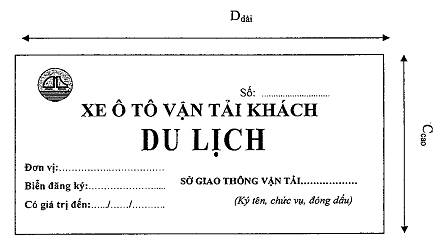 b) Biển hiệu tàu thủy vận tải khách du lịch: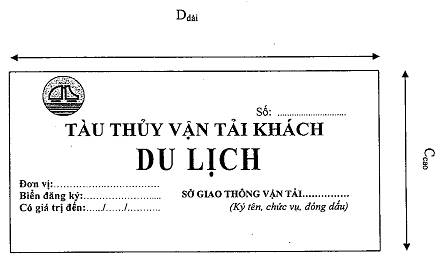 2. Kiểu (phông) chữ và cỡ chữ (tối thiểu):3. Kích thước biển hiệu (tối thiểu), tỷ lệ này được thay đổi tùy thuộc kích thước từng phương tiện:Chiều dài: Ddài = 200mm ± 20mm;Chiều cao: Ccao = 100mm ± 15mm.4. Màu sắc biển hiệu:a) Góc trên bên trái có Logo hòn trống mái.b) Mầu sắc biển hiệu: Viền đỏ, chữ xanh đậm,5. Chất liệu biển hiệu: Giấy cứngCHÍNH PHỦ
-------CỘNG HÒA XÃ HỘI CHỦ NGHĨA VIỆT NAM
Độc lập - Tự do - Hạnh phúc 
---------------Số: 168/2017/NĐ-CPHà Nội, ngày 31 tháng 12 năm 2017
Nơi nhận:
- Ban Bí thư Trung ương Đảng;
- Thủ tướng, các Phó Thủ tướng Chính phủ;
- Các bộ, cơ quan ngang bộ, cơ quan thuộc Chính phủ;
- HĐND, UBND các tỉnh, thành phố trực thuộc trung ương;
- Văn phòng Trung ương và các Ban của Đảng;
- Văn phòng Tổng Bí thư;
- Văn phòng Chủ tịch nước;
- Hội đồng dân tộc và các Ủy ban của Quốc hội;
- Văn phòng Quốc hội;
- Tòa án nhân dân tối cao;
- Viện kiểm sát nhân dân tối cao;
- Kiểm toán nhà nước;
- Ngân hàng Chính sách xã hội;
- Ngân hàng Phát triển Việt Nam;
- Ủy ban Giám sát tài chính Quốc gia;
- Ủy ban trung ương Mặt trận Tổ quốc Việt Nam;
- Cơ quan trung ương của các đoàn thể;
- VPCP: BTCN, các PCN, Trợ lý TTg, TGĐ Cổng TTĐT, các Vụ, Cục, đơn vị trực thuộc, Công báo;
- Lưu: VT, KGVX (2b).KNTM. CHÍNH PHỦ
THỦ TƯỚNG




Nguyễn Xuân PhúcMẫu số 01Giấy chứng nhận tiền ký quỹ kinh doanh dịch vụ lữ hànhMẫu số 02Đơn đề nghị cấp, cấp đổi, cấp lại biển hiệu phương tiện vận tải khách du lịchMẫu số 03Mẫu biển hiệuTÊN NGÂN HÀNG
(CHI NHÁNH NGÂN HÀNG)
-------CỘNG HÒA XÃ HỘI CHỦ NGHĨA VIỆT NAM
Độc lập - Tự do - Hạnh phúc 
---------------……., ngày…. tháng…. năm………NGƯỜI ĐẠI DIỆN HỢP PHÁP CỦA NGÂN HÀNG
(Ký, ghi rõ họ tên và đóng dấu)TÊN ĐƠN VỊ
KINH DOANH VẬN TẢI
-------CỘNG HÒA XÃ HỘI CHỦ NGHĨA VIỆT NAM
Độc lập - Tự do - Hạnh phúc 
---------------Số: ……/…….……., ngày…. tháng…. năm………TTTên hiệu xeMàu sơnBiển kiểm soát xeSố khungSố máySố chỗ ngồiNăm SX12….Tên phương tiệnSố đăng kýSức chở của phương tiện (người)Kích thước (chiều dài, chiều rộng, chiều chìm) (m)Tổng công suất máy (sức ngựa)Tốc độ tối đa (km/h)Năm đóng1……
Nơi nhận:
- Như trên;
- Lưu: VT.NGƯỜI ĐẠI DIỆN THEO PHÁP LUẬT
(Ký, ghi rõ họ tên và đóng dấu)Nội dungKiểu chữChiều cao chữ (chưa có dấu)Chiều rộng chữSố: ………………………..Times New RomanCỡ chữ 16 ± 18Cỡ chữ 16 ± 18XE Ô TÔ/TÀU THỦY VẬN TẢI KHÁCHTimes New Roman, in hoa, kéo dãn8mm ± 2 mm7mm ± 2 mmDU LỊCHTimes New Roman, in hoa, kéo dãn20mm ± 3mm15mm ± 3mmĐơn vị:Biển đăng ký:Có giá trị đến:Times New RomanCỡ chữ 16 ± 18Cỡ chữ 16 ± 18